Mathematics Knowledge Organiser         Year 7 HT2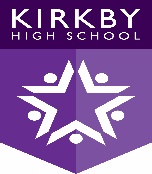 Place Value and Ordering Integers and DecimalsFractional, Decimal and Percentage Equivalence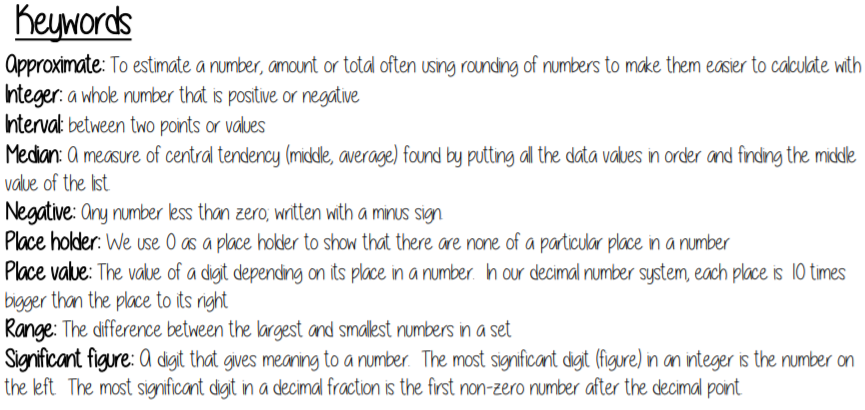 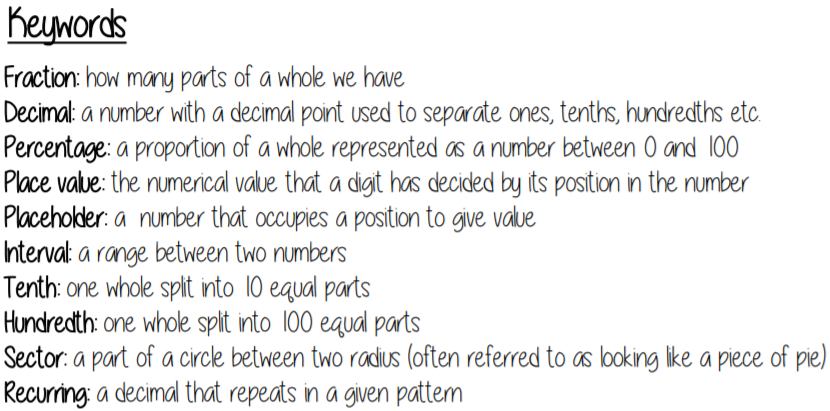 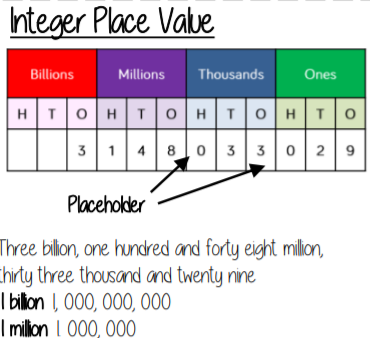 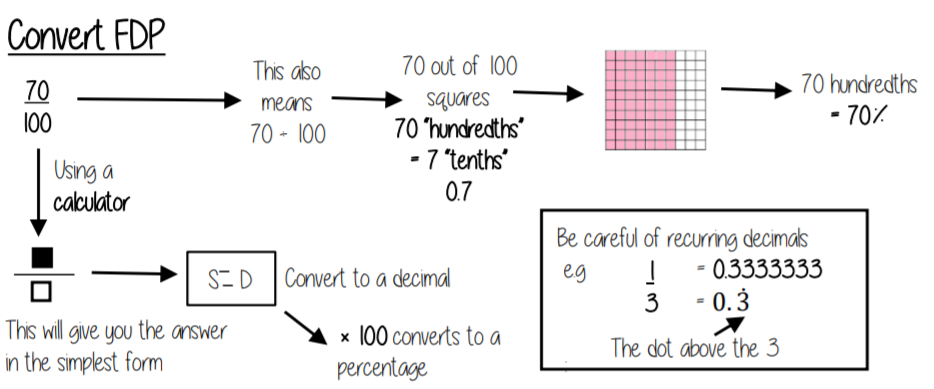 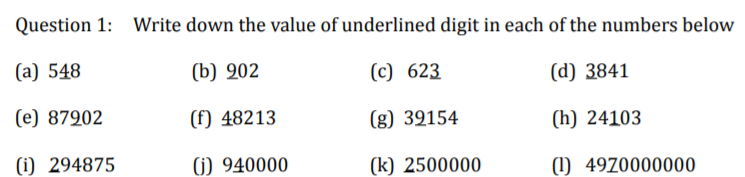 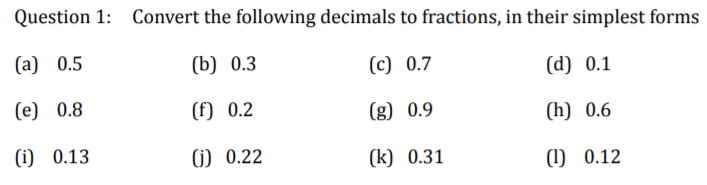 